Приложение 1: Контрольные образцы для сварки.РД/111 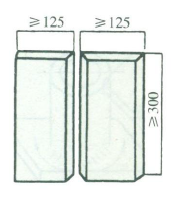 МатериалСт3Толщина (t)10 ммШирина125 ммДлина300 мм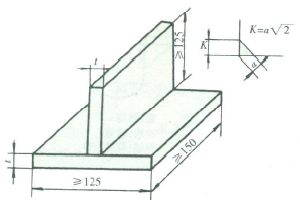 МатериалСт3Толщина (t)10 ммШирина125 ммДлина150 мм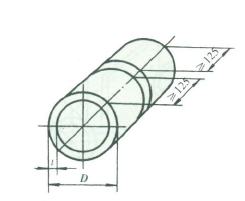 Материал09Г2СТолщина (t)6 ммДлина125 ммДиаметр (D)159 мм